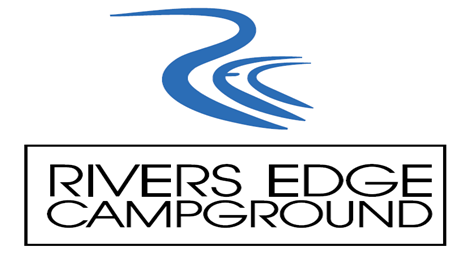 P.O. Box 966 Barboursville, WV 25504Riversedgecamp2015@gmail.comCamper’s Agreement & Release of LiabilityCamping is an outdoor experience, and we are not responsible for accidents resulting in injury or loss of property of any kind.  Water, trees, insects, poison plants, and everything in between can be hazardous to safety, life, and limb.  We ask if you would like to camp at River’s Edge Campground that:You will be responsible for the liability for yourself and any visitors you may have on the property.You will maintain your campsite in an orderly and clean manner.  You and your guests will follow the attached rules and code of conduct.You maintain adequate insurance to cover your personal liability, campers, vehicles, and personal property.  This coverage should include damage from wind, trees, hail, and flood.You will sign and return this agreement and waiver with your payment.Camper Information:Name: 		________________________		Lot #: 	_____________________Address: 	________________________		________________________Phone:		________________________Email:		________________________I, _______________________________ , on this ________ day of __________________ , in the year of ______________, release Hardman Brothers Properties LLC, and Member Manager Ben Hardman doing business as River’s Edge Campground, from any and all liability associated with any and all incidents and accidents that might occur on said property._____________________________________SignatureOption 1 – Single paymentApril 1st:		$1,600.00Option 2 – Split paymentsApril 1st:		$825.00 		June 1st: 		$825.00Storage October 1st:		$150.00Late Payment Fee:$25  